BELLEZAS DEL NORTE DE ESPAÑA09 días / 08 nochesMadrid – Pamplona-Bilbao-Oviedo-Santiago-Salamanca-Madrid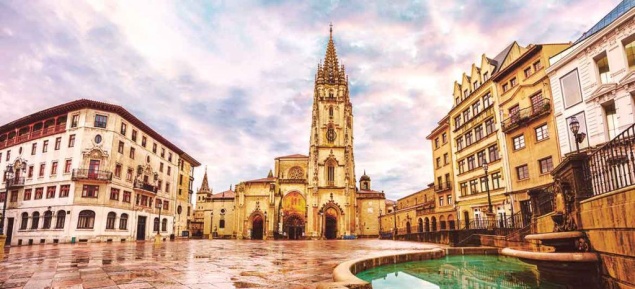 PRECIO INCLUYE Traslado de llegada y salida.08 noches de alojamiento en hotel categoría Turista.Desayunos diarios.Visitas con guía local en la Santiago de Compostela, Salamanca y Madrid.Guía acompañante de habla hispana.Recorrido nocturno en Madrid.Tarjeta de asistencia en viaje.PRECIO NO INCLUYE Boleto aéreo internacional.Comidas no mencionadas en el itinerario como incluidas.Bebidas no están incluidas.Tasas hoteleras (3,5 $ netos a pagar junto con la reserva).PRECIO POR PERSONA EN DOLARES AMERICANOS:SALIDAS DESDE LIMA:HOTELES PREVISTO O SIMILARES:ITINERARIODía 0º: (Sábado) AMÉRICA - MADRIDSalida de su ciudad de origen con destino a Madrid. Noche a bordo.Día 1º: (Domingo) MADRIDLlegada al aeropuerto de Barajas y traslado al hotel. Resto del día libre. AlojamientoDía 2º: (Lunes) MADRID - ZARAGOZA - PAMPLONADesayuno y salida hacia Zaragoza. Tiempo libre para visitar la Basílica de la Basílica de la Virgen del Pilar, patrona de la Hispanidad y continuación hacia Pamplona, capital del antiguo Reino de Navarra. Tiempo libre para conocer la ciudad. Sugerimos realizar visita opcional para dar un paseo por el famoso recorrido del encierro de San Fermín y degustar los típicos “pintxos”. Alojamiento.Día 3º: (Martes) PAMPLONA - SAN SEBASTIÁN - BILBAODesayuno y salida hacia San Sebastián, la bella ciudad de corte francés, conocida por la Perla del Cantábrico, con su magnífica Playa de la Concha. Tiempo libre y continuación a Bilbao. Alojamiento.Día 4º: (Miércoles) BILBAO - SANTILLANA DEL MAR - COVADONGA - OVIEDODesayuno. Tiempo libre para recorrer el centro de la ciudad  y admirar la espectacular arquitectura del museo Guggenheim. Salida hacia Santillana del Mar, la hermosa ciudad cántabra que conserva el tipismo y la arquitectura de las viejas ciudades españolas. Tiempo libre para almorzar. Por la tarde salida hacia Oviedo, que destaca por la belleza de sus calles y su Catedral, Patrimonio de la Humanidad. Alojamiento.Día 5º: (Jueves) OVIEDO - SANTIAGO DE COMPOSTELADesayuno y salida hacia Santiago de Compostela, ciudad Patrimonio de la Humanidad, centro de peregrinación cristiana y punto final del Camino de Santiago. Visita de la ciudad recorriendo la Plaza del Obradoiro y su Catedral dedicada al Apóstol Santiago. Alojamiento.Día 6º: (Viernes) SANTIAGO DE COMPOSTELA - SALAMANCADesayuno y salida hacia Salamanca, la bella ciudad universitaria, cuyo centro histórico está declarado Patrimonio de la Humanidad. Tiempo libre para almorzar. Por la tarde disfrutaremos de una visita guiada de esta famosa ciudad. Alojamiento.Día 7º: (Sábado) SALAMANCA - MADRIDDesayuno y salida hacia Madrid. Llegada y día libre para poder recorrer la ciudad y visitar sus principales museos. A última hora de la tarde realizaremos un recorrido panorámico por el Madrid iluminado (pudiendo ser todavía con luz solar, durante las fechas de primavera y verano) y por los alrededores de la Plaza Mayor. A continuación, posibilidad de disfrutar opcionalmente de una cena de “tapas típicamente madrileñas”. Alojamiento.Día 8º: (Domingo) MADRID Desayuno. Por la mañana, visita panorámica de la ciudad que nos dará a conocer los contrastes que la capital de España ofrece, desde el Viejo y castizo Madrid hasta el más moderno y cosmopolita. Pasando también por la Plaza de Toros y el mítico Estadio Santiago Bernabéu. Por la tarde sugerimos una visita opcional a la imperial ciudad de Toledo. Alojamiento.Día 9º: (Lunes) MADRIDDesayuno, traslado al aeropuerto.FIN DEL VIAJE.NOTAS IMPORTANTES:Programa válido para comprar hasta el 20 octubre 2020.Programa requiere de un prepago de US$ 500.00 no reembolsable al momento de solicitar la reserva.El grupo con estancia en Pamplona el 06/07 se alojaran en Tafalla.Los grupos con estancia en Santiago el 11/06, 24/09 y 26/11 se alojaran en Vigo.Los grupos con estancia en Bilbao 26/05, 16/06, 23/06 y 07/07 se alojaran en Santander.Precios por persona, sujeto a variación sin previo aviso y disponibilidad de espacios.Tipo de cambio referencial en soles S/.  3.50. GENERALES:Programa no incluye tarjeta de asistencia. Consultar por tarifas.El pago final debe de recibirse como máximo 45 días antes de la salida del Tour.Tarifas solo aplican para peruanos y residentes en el Perú. En caso no se cumplan el requisito, se podrá negar el embarque o se cobrara al pasajero un nuevo boleto de ida y vuelta con tarifa publicada y en la clase disponible el día del vuelo.No reembolsable, no endosable, ni transferible. No se permite cambios. Espacios deben ser reservados por un agente de DOMIREPS. Precios sujetos a variación sin previo aviso, tarifas pueden caducar en cualquier momento, inclusive en este instante por regulaciones del operador o línea aérea. Sujetas a modificación y disponibilidad al momento de efectuar la reserva. Consultar antes de solicitar reserva.Los traslados aplica para vuelos diurnos, no valido para vuelos fuera del horario establecido, para ello deberán aplicar tarifa especial o privado. Consultar.Los traslados incluidos en los programas son en base a servicio regular, es decir en base a grupos de pasajeros por destino. El pasajero debe tener en cuenta que todos los traslados de llegada y salida del aeropuerto, hotel y las excursiones, deberá de esperar al transportista, en el lugar indicado y horario establecido (la información de horarios se les comunicará en el destino final). Si esto no sucediera, el transportista no está en la obligación de esperar o buscar al pasajero y continuará con su ruta programada. Por lo tanto, si el pasajero no cumple con los horarios establecidos y no accede a su servicio, no es responsabilidad del transportista; ni está sujeto a reclamaciones o reembolsos hacia la entidad prestadora del servicio. La empresa no reconocerá derecho de devolución alguno por el uso de servicios de terceros ajenos al servicio contratado, que no hayan sido autorizados previamente por escrito por la empresa.Media Pensión ó Pensión completa y/o comidas no incluye bebidas.Es necesario que el pasajero tome en cuenta el peso de la maleta permitida por la línea aérea; autocar o conexión aérea. Tener en consideración que las habitaciones triples o cuádruples solo cuentan con dos camas. Habitaciones doble twin (dos camas) o doble matrimonial, estarán sujetas a disponibilidad hasta el momento de su check in en el Hotel. El pasajero se hace responsable de portar los documentos solicitados para realizar viaje (vouchers, boletos, entre otros) emitidos y entregados por el operador. Es indispensable contar con el pasaporte vigente con un mínimo de 6 meses posterior a la fecha de retorno. Domireps no se hace responsable por las acciones de seguridad y control de aeropuerto, por lo que se solicita presentar y contar con la documentación necesaria al momento del embarque y salida del aeropuerto. Visas, permisos notariales, entre otra documentación solicitada en migraciones para la realización de su viaje, son responsabilidad de los pasajeros. Domireps no se hace responsable por los tours o servicios adquiridos a través de un tercero inherente a nuestra empresa, tomados de manera adicional a los servicios emitidos por los asesores de nuestra empresa.Domireps no se hace responsable en caso de desastres naturales, paros u otro suceso ajeno a los correspondientes del servicio adquirido. En tal sentido, la empresa no resulta responsable del perjuicio o retraso originado por circunstancia ajenas a su control (sean causas fortuitas, fuerza mayor, pérdida, accidentes o desastres naturales, además de la imprudencia o responsabilidad del propio pasajero). Precios y taxes actualizados al día 15 noviembre 2019. Material exclusivo para agencias de viajes.TEMPORADADOBLESIMPLEMedia US$ 1100US$ 1565AltaUS$ 1180US$ 1,645TEMPORADASALIDAS 2020MEDIAAbril 04, 11, 18, 25Mayo 02, 09, 16, 23, 30Junio 06, 13, 20, 27Septiembre 05, 12, 19, 26Octubre 03, 10, 17, 24, 31Noviembre  07, 14, 21ALTAJulio 04, 11, 18, 25Agosto 01, 08, 15, 22, 29CIUDADHOTELMadridPamplonaBilbaoOviedoSantiagoSalamancaMadridFlorida Norte ****Tres Reyes ****Urban Sondika ***Exe Centro ****Eurostar San Lázaro ****Gran Corona Sol ****Florida Norte ****